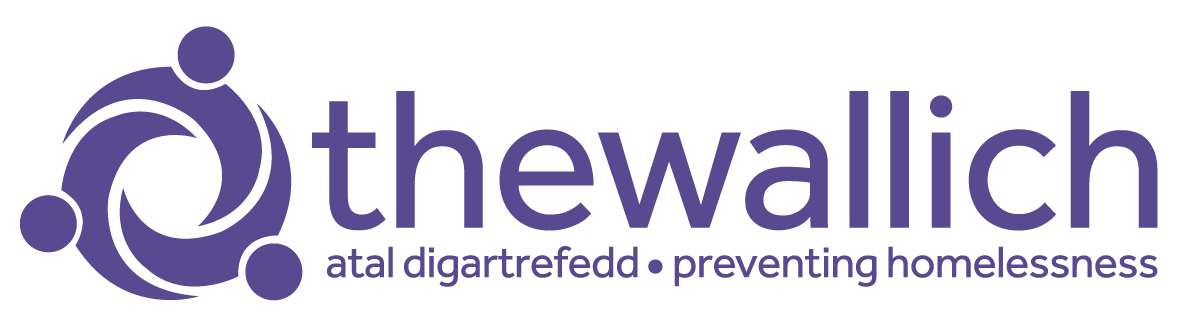 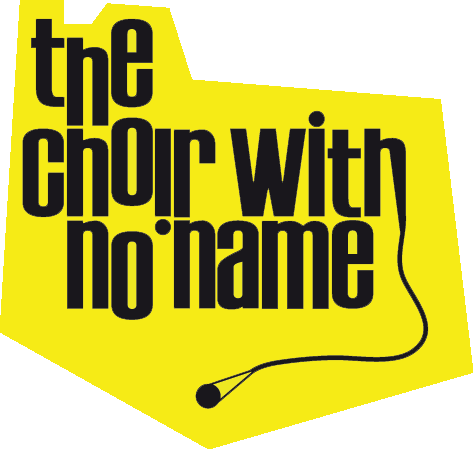 The Choir with No Name Cardiff – Rheolwr CôrContract Cyfnod Penodol am Flwyddyn Yn atebol i:             Pennaeth Rhaglenni Choir with No Name
Oriau:                     20 awr yr wythnos yn cynnwys gyda'r nos ac ar benwythnos yn ôl yr angenGwyliau Blynyddol:	25 diwrnod yn ogystal â gwyliau banc y DU, pro rata.Contract:		Contract Cyfnod Penodol o FlwyddynCyflog:		£27,779 pro rataPensiwn:		Cyflogwr yn cyfrannu 6%Lleoliad:		Wedi’i leoli yn Grangetown, Caerdydd ac mewn gigs/ymarferion. Caiff gweithio rhywfaint o gartref ei ystyried.Amdanom ni:Mae The Choir with No Name wedi bod yn rhedeg corau i bobl sy’n wynebu digartrefedd ac sy’n cael eu hymyleiddio ers 2008, ac mae gennym gorau ar hyn o bryd yn Birmingham, Lerpwl, Llundain, Brighton a Coventry yn ogystal â Chaerdydd. https://www.choirwithnoname.org/ Cawsom ein sefydlu ar y sail bod canu gydag eraill yn gwneud i chi deimlo’n dda; mae'n tynnu eich sylw oddi wrth y nonsens mewn bywyd ac yn eich helpu i feithrin hyder, sgiliau a chyfeillgarwch hirhoedlog go iawn. Mae pob côr yn dod at ei gilydd i ymarfer bob wythnos ac yn rhannu pryd bwyd ar ddiwedd yr ymarfer. Rydym yn croesawu pawb, waeth beth fo'u cefndir, nodweddion neu hynodwedd. Rydym am i bawb sy'n ymwneud â'r Choir with No Name deimlo eu bod yn perthyn yn ein cymuned.

Elusen flaenllaw ym maes digartrefedd a chysgu allan yng Nghymru yw The Wallich. Am fwy o wybodaeth ynglŷn â’n gwaith arloesol i gefnogi pobl ar draws y wlad, ewch i wefan The Wallich. www.thewallich.com/about-usYm mis Medi 2021, ffurfiwyd côr Caerdydd mewn partneriaeth â The Wallich. Maen nhw’n cwrdd i ymarfer bob nos Fawrth, ac mae’n cael ei redeg ar y cyd â thîm ymroddedig o wirfoddolwyr ac aelodau. Mae gennym ni ethos cryf o gynnwys aelodau a gwirfoddolwyr i redeg y côr ac i wneud penderfyniadau, a byddwn yn datblygu hyn ymhellach er mwyn i gryfderau ac adnoddau pawb yn yr ystafell gael eu cydnabod, ond gall sgiliau gael eu rhannu a’u datblygu. Mae’r côr hefyd yn cynnal gigs a gweithdai rheolaidd sy'n cyfrannu refeniw ariannol ac yn hyrwyddo'r côr i ddarpar aelodau a gwirfoddolwyr newydd. Ynglŷn â’r rôl:Rydym yn chwilio am hwylusydd brwdfrydig a chreadigol sy'n rhannu ein gwerthoedd o hwyl, teulu, cynhwysiant ac uniondeb. Byddwch yn gallu ysbrydoli a grymuso eraill i gyflawni mwy nag y maen nhw’n credu sy’n bosib. Bydd gan Reolwr Côr Caerdydd gyfrifoldeb cyffredinol am ymarferion, gigs a gweithdai. Bydd y person a benodir yn cydweithio’n agos ag aelodau’r côr, gwirfoddolwyr a chyfarwyddwr y côr yn ogystal â The Wallich a phartneriaid lleol ac yn defnyddio adnoddau mesur effaith i fonitro, gwerthuso a rhannu’r hyn a ddysgwyd gyda'n tîm canolog.Byddan nhw’n rheoli ac yn cefnogi tîm o wirfoddolwyr tra hefyd yn cefnogi aelodau, yn cynnig gofal bugeiliol ac yn cyfeirio at wasanaethau priodol. Mae yna hefyd ddigonedd o gyfleoedd i ganu a chael hwyl!Os ydych yn credu bod gennych chi'r sgiliau a'r egni i reoli ein côr gwych yng Nghaerdydd, cysylltwch â ni!Y dyddiad cau ar gyfer ceisiadau yw dydd Llun 30ain Ionawr 2023 am 9amGallwch ddod o hyd i’r swydd ddisgrifiad llawn a sut i wneud cais ar ein gwefan….